Deutsche Gesellschaft für berufliche Bildung e. V.Deutsche Sektion der SIEC-ISBE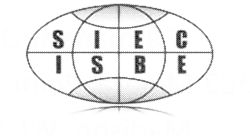 Anmeldung zum SIEC-SeminarDigitalisierung der Berufsbildung
03./04. November 2017 in HannoverTeilnehmer 1:Name:      		Vorname:      	Titel:     SIEC-Mitglied:  Ja		 NeinTeilnahme:  03. und 04.11.	  nur 03.11.		 nur 04.11.		Adresse:Straße und Hausnummer:      	Postleitzahl:      		Ort:      Land:      E-Mail-Adresse:      					Telefon:     Teilnehmer 2:Name:      		Vorname:      	Titel:     SIEC-Mitglied:  Ja		 NeinTeilnahme:  03. und 04.11.	  nur 03.11.		 nur 04.11.		Adresse:Straße und Hausnummer:      	Postleitzahl:      		Ort:      Land:      E-Mail-Adresse:      					Telefon:     Anmeldeformular bitte an siec@gmx.net bzw. Dr. Sabine Gillitzer, Schwere-Reiter-Straße 24, 80797 München senden. Wir freuen uns auf Sie!